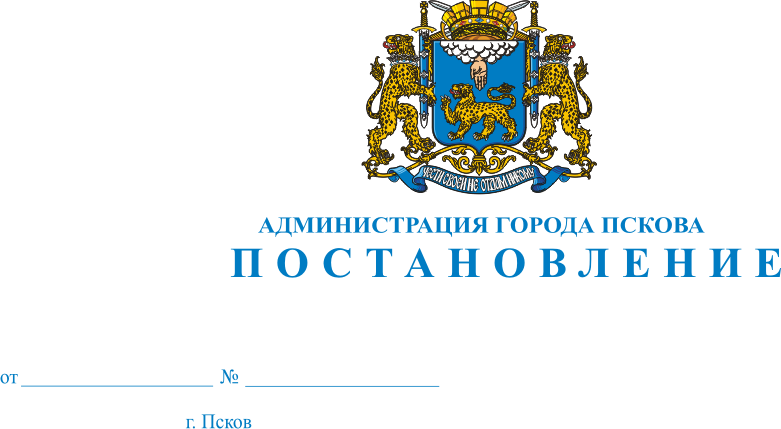 О проведении областной сельскохозяйственной ярмарки «Осень - 2022»               в городе Пскове              В целях создания условий для обеспечения   населения города Пскова услугами торговли продукцией, произведенной сельскохозяйственными товаропроизводителями, предприятиями пищевой и перерабатывающей промышленности Псковской области, в соответствии со статьей 11  Федерального закона от 28 декабря 2009 г. № 381-ФЗ                   «Об основах  государственного  регулирования  торговой деятельности               в Российской  Федерации», на основании статьи 14 Федерального закона от 10 декабря     1995 г. № 196-ФЗ «О безопасности дорожного движения», постановления   Администрации  Псковской  области    от  16 августа            2012 г. № 426 «О порядке  организации ярмарок и продажи товаров (выполнения работ, оказания услуг) на них на территории Псковской области», постановления Администрации Псковской области от 30 января 2012 г. № 36 «О порядке осуществления временных ограничения или прекращения движения транспортных средств по автомобильным дорогам регионального или межмуниципального значения, местного значения», распоряжения Правительства Псковской области от 15 сентября                  2022 г. № 286-р «О проведении областной сельскохозяйственной ярмарки «Осень-2022 01 октября 2022 г. в городе Пскове»,  руководствуясь   статьями  32, 34 Устава муниципального образования «Город Псков», Администрация  города  Пскова                                                  ПОСТАНОВЛЯЕТ:1. Определить местами проведения областной сельскохозяйственной ярмарки «Осень - 2022» (далее – ярмарка «Осень -2022») в городе Пскове: Октябрьскую площадь, Октябрьский проспект до пересечения с улицей Некрасова, улицу Советскую от площади Ленина до пересечения с улицей Детской.2.  Определить дату и режим работы ярмарки «Осень - 2022»                  01 октября 2022 г. с 08.00 до 16.00.3. Установить расстояние от мест проведения ярмарки, указанных                 в пункте 1 настоящего постановления, прилегающую территорию,                      на которой не допускается розничная продажа алкогольной продукции              в радиусе 50 метров 01 октября 2022 г. с 10.00 до 16.00.4. Рекомендовать организатору ярмарки «Осень - 2022» - Комитету по сельскому хозяйству и государственному техническому надзору Псковской области (Романов Н.А.) обеспечить выполнение требований, предусмотренных указом Губернатора Псковской области от 15 марта           2020 г. № 30-УГ «О мерах по обеспечению санитарно-эпидемиологического благополучия населения на территории Псковской области в связи с распространением новой короновирусной инфекции (COVID-19) (с изменениями и дополнениями). 5. Отделу потребительского рынка и услуг Администрации города Пскова (Демидов В.А.): 1) оказать содействие Комитету по сельскому хозяйству                               и государственному техническому надзору Псковской области                           в организации и проведении ярмарки «Осень – 2022»;2) уведомить субъекты предпринимательской деятельности                о запрете, установленном пунктом 3 настоящего постановления.6. Отделу по работе со средствами массовой информации Администрации города Пскова (Боброва А.Н.) разместить в СМИ информацию о проведении ярмарки «Осень – 2022».     7. Управлению городского  хозяйства  Администрации  города  Пскова (Грацкий А.В..):1) обратиться  в  УМВД России  по  городу  Пскову  (Сурин С.А.):- о запрещении стоянки транспортных средств в местах проведения ярмарки «Осень – 2022» с 20.00 30 сентября 2022 г.  до 17.00  01 октября 2022 г. и ограничении движения автотранспорта на период проведения ярмарки «Осень -  2022» с 06.00  до 17.00  01 октября 2022 г.;- с уведомлением об изменении схемы движения городских                          и пригородных автобусов в указанный период времени и определении маршрутов объезда;- об обеспечении проезда автотранспортных средств участников ярмарки «Осень - 2022» и охраны общественного порядка; 2) осуществить установку биотуалетов   и контейнеров для сбора мусора   в местах проведения ярмарки «Осень - 2022»;3) обеспечить уборку территорий по окончании работы ярмарки «Осень - 2022».8. Опубликовать настоящее постановление в газете «Псковские новости» и разместить на официальном сайте муниципального образования «Город Псков» в сети «Интернет».9. Настоящее постановление вступает в силу со дня его официального опубликования.10. Контроль исполнения настоящего постановления возложить                     на   заместителя Главы Администрации города Пскова Волкова П.В.   Глава Администрации города Пскова                                                                                      Б.А. Елкин                                                          